Проект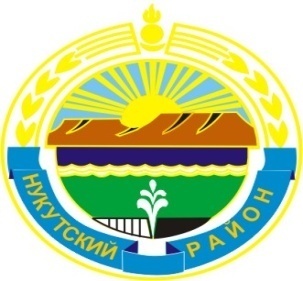 Муниципальное образование «Нукутский район»ДУМА МУНИЦИПАЛЬНОГО ОБРАЗОВАНИЯ«НУКУТСКИЙ  РАЙОН»Шестой созывРЕШЕНИЕ27 апреля 2018 года                                 №                                                  п. НовонукутскийО работе Микрокредитной компании «Фонд поддержки малого и среднегопредпринимательства МО «Нукутский район»за 2017 год	Заслушав и обсудив информацию директора Микрокредитной компании «Фонд поддержки малого и среднего предпринимательства МО «Нукутский район» Хортовой Т.А. «О работе Микрокредитной компании «Фонд поддержки малого и среднего предпринимательства МО «Нукутский район» за 2017 год», ДумаРЕШИЛА:  Информацию директора Микрокредитной компании «Фонд поддержки малого и среднего предпринимательства МО «Нукутский район» Хортовой Т.А. «О работе Микрокредитной компании «Фонд поддержки малого и среднего предпринимательства МО «Нукутский район» за 2017 год»  принять к сведению (прилагается).Опубликовать настоящее решение с приложением в печатном издании «Официальный курьер» и разместить на официальном сайте муниципального образования «Нукутский район».Председатель Думы муниципальногообразования «Нукутский район»                                                                          К.М. БаторовГодовой отчет о деятельностиМикрокредитной компании «Фонд поддержки малого и среднего предпринимательства МО «Нукутский район» за 2017 годФонд поддержки малого и среднего предпринимательства муниципального образования «Нукутский район» действует с 2011 года. Деятельность Фонда в 2017 году, как и ранее, заключалась в предоставлении льготных займов субъектам малого и среднего предпринимательства Нукутского района в соответствии с утвержденными нормативными документами.Согласно изменениям в Федеральный закон № 151-ФЗ от 02.07.2010 "О микрофинансовой деятельности и микрофинансовых организациях"  и разделением микрофинансовых организаций на микрокредитные   и микрофинансовые компании, Фонд изменил свое наименование на микрокредитную компанию. Протоколом Правления от  20.02.2017 года был принят устав в новой редакции.В соответствии c требованиями законодательства в сфере микрофинансирования, противодействия легализации доходов, полученных преступным путем, и финансированию терроризма, а также с переходом  на международные стандарты финансовой отчетности, сотрудники Фонда прошли обязательное обучение.В 2017 году было выдано 10 микрозаймов на общую сумму 4 млн. 190 тыс. рублей, средний размер выданных микрозаймов составил 419 тыс. рублей, средняя процентная ставка – 11% годовых. Средства микрозаймов направлены на приобретение основных средств и пополнение оборотных средств. В качестве обеспечения принимались транспортные средства и нежилые помещения.                                                             	Портфель займов Фонда на 31.12.2017 г. составлял – 5 млн. 211 тыс. рублей.           	В структуре портфеля по видам деятельности, займы субъектам предпринимательства сельского хозяйства составляют 41%, торгового сектора – 27%, сферы бытовых услуг населению – 18%, сферы производства – 9% (диаграмма 1).Диаграмма 1Структура портфеля по срокам займов приведена на диаграмме 2.Диаграмма 2В портфеле займов на 31.12.2017 г. займы с просрочками составляли – 2 млн. 341 тыс. рублей, из них 1 млн. 857 тыс. рублей – задолженность 2013-2014гг., 484 тыс. рублей – задолженность по займам, выданным в начале 2016 года. Займы, выданные в 2017 году, возвращаются своевременно.Качество портфеля Работа с проблемной задолженностью проводится системно в соответствии с Положением о предоставлении займов и контролируется Председателем Правления Фонда.В целях обеспечения возврата целевых средств для микрофинансирования, Фондом осуществляется взыскание проблемной задолженности в судебном  порядке. По вынесенным в пользу Фонда решениям ведется исполнительное производство. По итогам 2017 года вследствие принятых мер взыскано 255 тысяч рублей. В отношении заемщиков, получивших займы в 2013-2014 годах, проводится проверка по факту мошенничества.Директор                    						 Т.А. ХортоваNНаименованиена 31.12.2016 г.на 31.12.2016 г.На 31.12.2017 г.На 31.12.2017 г.NНаименованиекол-восумма (руб.)кол-воСумма (руб.)1Общий портфель займов4 166 8565 211 0502Портфель займов без просрочек152 053 923112 869 5993Портфель займов с просрочками, в т.ч.:112 112 933112 341 4514Займы с просрочкой от 1 - 30 дней----5Займы с просрочкой от 31 - 90 дней----6Займы с просрочкой от 91 - 180 дней----7Займы с просрочкой от 181 - 360 дней--3483 9488Займы с просрочкой свыше 360 дней112 112 93381 857 503